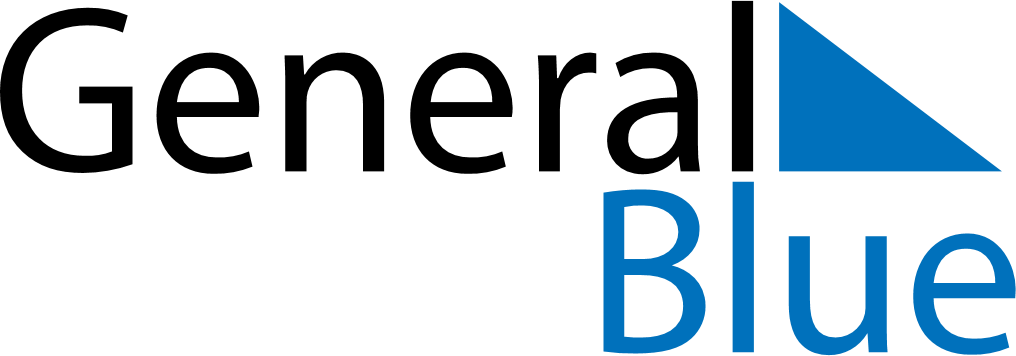 June 2024June 2024June 2024June 2024June 2024June 2024June 2024Taeftea, Vaesterbotten, SwedenTaeftea, Vaesterbotten, SwedenTaeftea, Vaesterbotten, SwedenTaeftea, Vaesterbotten, SwedenTaeftea, Vaesterbotten, SwedenTaeftea, Vaesterbotten, SwedenTaeftea, Vaesterbotten, SwedenSundayMondayMondayTuesdayWednesdayThursdayFridaySaturday1Sunrise: 2:37 AMSunset: 10:34 PMDaylight: 19 hours and 56 minutes.23345678Sunrise: 2:35 AMSunset: 10:36 PMDaylight: 20 hours and 1 minute.Sunrise: 2:33 AMSunset: 10:39 PMDaylight: 20 hours and 6 minutes.Sunrise: 2:33 AMSunset: 10:39 PMDaylight: 20 hours and 6 minutes.Sunrise: 2:31 AMSunset: 10:41 PMDaylight: 20 hours and 10 minutes.Sunrise: 2:28 AMSunset: 10:44 PMDaylight: 20 hours and 15 minutes.Sunrise: 2:27 AMSunset: 10:46 PMDaylight: 20 hours and 19 minutes.Sunrise: 2:25 AMSunset: 10:48 PMDaylight: 20 hours and 23 minutes.Sunrise: 2:23 AMSunset: 10:50 PMDaylight: 20 hours and 27 minutes.910101112131415Sunrise: 2:21 AMSunset: 10:52 PMDaylight: 20 hours and 31 minutes.Sunrise: 2:20 AMSunset: 10:54 PMDaylight: 20 hours and 34 minutes.Sunrise: 2:20 AMSunset: 10:54 PMDaylight: 20 hours and 34 minutes.Sunrise: 2:18 AMSunset: 10:56 PMDaylight: 20 hours and 37 minutes.Sunrise: 2:17 AMSunset: 10:58 PMDaylight: 20 hours and 40 minutes.Sunrise: 2:16 AMSunset: 10:59 PMDaylight: 20 hours and 43 minutes.Sunrise: 2:15 AMSunset: 11:01 PMDaylight: 20 hours and 45 minutes.Sunrise: 2:14 AMSunset: 11:02 PMDaylight: 20 hours and 47 minutes.1617171819202122Sunrise: 2:13 AMSunset: 11:03 PMDaylight: 20 hours and 49 minutes.Sunrise: 2:13 AMSunset: 11:04 PMDaylight: 20 hours and 51 minutes.Sunrise: 2:13 AMSunset: 11:04 PMDaylight: 20 hours and 51 minutes.Sunrise: 2:13 AMSunset: 11:05 PMDaylight: 20 hours and 52 minutes.Sunrise: 2:12 AMSunset: 11:06 PMDaylight: 20 hours and 53 minutes.Sunrise: 2:12 AMSunset: 11:06 PMDaylight: 20 hours and 53 minutes.Sunrise: 2:13 AMSunset: 11:06 PMDaylight: 20 hours and 53 minutes.Sunrise: 2:13 AMSunset: 11:06 PMDaylight: 20 hours and 53 minutes.2324242526272829Sunrise: 2:13 AMSunset: 11:06 PMDaylight: 20 hours and 52 minutes.Sunrise: 2:14 AMSunset: 11:06 PMDaylight: 20 hours and 52 minutes.Sunrise: 2:14 AMSunset: 11:06 PMDaylight: 20 hours and 52 minutes.Sunrise: 2:15 AMSunset: 11:06 PMDaylight: 20 hours and 50 minutes.Sunrise: 2:16 AMSunset: 11:05 PMDaylight: 20 hours and 49 minutes.Sunrise: 2:17 AMSunset: 11:04 PMDaylight: 20 hours and 47 minutes.Sunrise: 2:18 AMSunset: 11:04 PMDaylight: 20 hours and 45 minutes.Sunrise: 2:20 AMSunset: 11:03 PMDaylight: 20 hours and 42 minutes.30Sunrise: 2:21 AMSunset: 11:01 PMDaylight: 20 hours and 40 minutes.